Nom i cognomsData de naixementAdreça postalTelèfon fix i mòbilCorreu electrònicBreu biografia personal: Aspectes rellevants relacionats amb la seva col·laboració: Anècdotes significatives relacionades amb la seva col·laboració: SíNoS’adjunta fotografia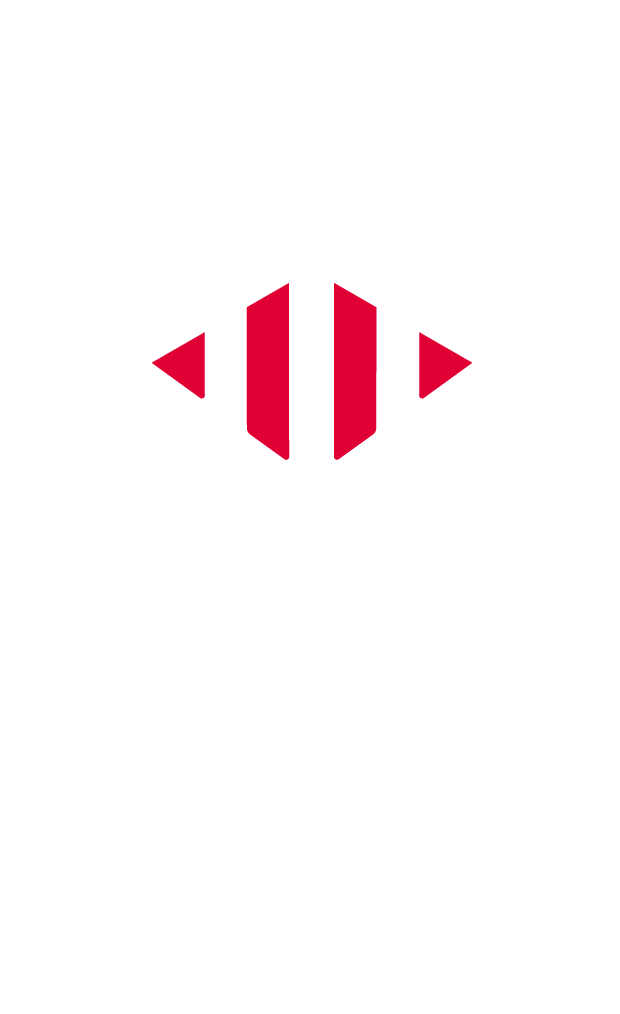 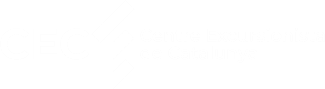 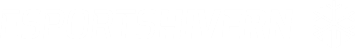 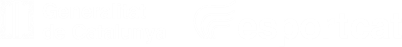 